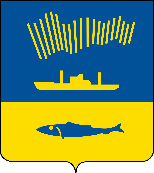 АДМИНИСТРАЦИЯ ГОРОДА МУРМАНСКАП О С Т А Н О В Л Е Н И Е 20.03.2023                                                                                                         № 928В соответствии со статьей 168 Жилищного кодекса Российской Федерации, Федеральным законом от 06.10.2003 № 131-ФЗ «Об общих принципах организации местного самоуправления в Российской Федерации», Законом Мурманской области от 24.06.2013 № 1631-01-ЗМО «О региональной программе капитального ремонта общего имущества в многоквартирных домах, расположенных на территории Мурманской области», постановлением Правительства Мурманской области от 31.03.2014 № 168-ПП «Об утверждении региональной программы капитального ремонта общего имущества в многоквартирных домах, расположенных на территории Мурманской области, на 2014-2043 годы», Уставом муниципального образования городской округ город-герой Мурманск п о с т а н о в л я ю: Внести следующие изменения в постановление администрации города Мурманска от 06.05.2022 № 1152 «Об утверждении краткосрочного плана реализации региональной программы капитального ремонта общего имущества в многоквартирных домах, расположенных на территории Мурманской области, на 2014-2043 годы муниципальным образованием город Мурманск на 2023-2025 годы» (в ред. постановлений от 08.11.2022 № 3465, от 23.01.2023 № 135):В пункте 1 слово «приложению» заменить словами «приложению № 1 и приложению № 2».Приложение к постановлению считать приложением № 1 к постановлению и изложить его в новой редакции согласно приложению № 1 к настоящему постановлению.Дополнить постановление новым приложением № 2 согласно приложению № 2 к настоящему постановлению.2. Отделу информационно-технического обеспечения и защиты информации администрации города Мурманска (Кузьмин А.Н.) разместить настоящее постановление с приложениями на официальном сайте администрации города Мурманска в сети Интернет.3. Редакции газеты «Вечерний Мурманск» (Хабаров В.А.) опубликовать настоящее постановление с приложениями.4. Настоящее постановление вступает в силу со дня подписания.5. Контроль за выполнением настоящего постановления возложить на первого заместителя главы администрации города Мурманска Доцник В.А.Глава администрации города Мурманска                                                                         Ю.В. Сердечкин